新メニューのお知らせ     通常価格     16,200円　　　　　　　　　                 ↓毎月先着５名様　限定　１０，８００円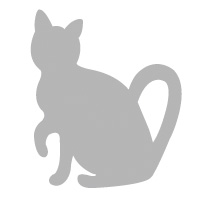 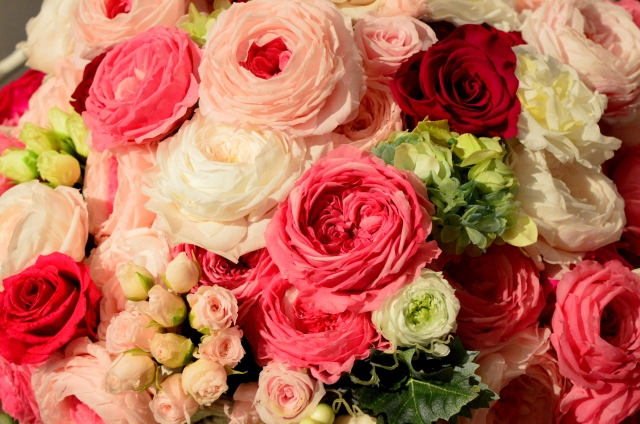 プリンセスコース　　所要時間　３時間アロマフェイシャル＆ボディー、ローフード、メイクがセットになったスペシャルコース。　内容　・フットバス　　体を温めていただきます・カウンセリング　・アロマフェイシャル　リラックスコース　４０分　・アロマボディー　６０分・カウンセリングメイク　なりたい自分に変身！・ローフード　スムージー＆ロースイーツ　　　　　　野菜、フルーツなどの酵素で美容と健康を